На основании ст. 46 Градостроительного кодекса РФ от 19.12.2004№ №190-ФЗ, Положения о публичных слушаниях на территории муниципального образования Переволоцкий поссовет Переволоцкого района Оренбургской области, утвержденного Решением Совета депутатов муниципального образования Переволоцкий поссовет от 12.02.2020 № 175, руководствуясь Уставом муниципального образования Переволоцкий поссовет Переволоцкого района Оренбургской области и на основании заявления ООО «Самарский научно-исследовательский и проектный институт нефтедобычи» от 19.05.2022 № ИСХ-98-08134-22:          1. Назначить публичные слушания по рассмотрению документации  по планировке    территории (проект планировки территории и проект межевания территории)  объекта АО «Оренбургнефть»:  8042П «Обустройство скважины № 85 Мамалаевского месторождения Радовского участка недр (Изменение № 1 к проекту 6677П)» в границах муниципального образования Переволоцкий поссовет  Переволоцкого района Оренбургской области 30 июня 2022 года в 15 часов 00 минут местного времени по адресу:  Оренбургская область, Переволоцкий район, п. Переволоцкий, ул. Ленинская, д. 85, здание администрации Переволоцкого поссовета.	2. Организатор публичных слушаний по рассмотрению документации по планировке    территории (проект планировки территории и проект межевания территории)  объекта АО «Оренбургнефть»:  8042П «Обустройство скважины № 85 Мамалаевского месторождения Радовского участка недр (Изменение № 1 к проекту 6677П)» администрация Переволоцкого поссовета3. Утвердить текст оповещения о начале публичных слушаний, согласно приложению.4. Организатору проведения публичных слушаний обеспечить:4.1. Проведение публичных слушаний с участием разработчика проекта  по рассмотрению документации по планировке  территории (проект планировки территории и проект межевания территории) для строительства объекта АО «Оренбургнефть»:  8042П «Обустройство скважины № 85 Мамалаевского месторождения Радовского участка недр (Изменение № 1 к проекту 6677П»). 4.2. Публикацию заключения о результатах публичных слушаний  в газете «Светлый путь». Публикация оповещения и заключения о результатах публичных слушаний осуществляется за счет средств заявителя.5. Контроль за исполнением данного постановления возложить на заместителя главы администрации Переволоцкого поссовета по оперативным вопросам Холопова В.В..6. Постановление вступает в силу со дня его подписания и подлежит опубликованию в газете «Светлый путь» и на официальных сайтах муниципальных образований Переволоцкий район, Переволоцкий поссовет  Переволоцкого района Оренбургской области..Глава муниципального образования                                             А.А. Объедков                                                 Разослано: в дело, ООО «СамараНИПИнефть», редакции газеты «Светлый путь», администрации Переволоцкого района, прокурору.            Приложение к постановлению                                         администрации Переволоцкого поссовета              от  30.05.2022 №  120- пОПОВЕЩЕНИЕ о начале публичных слушаниях          В целях соблюдения прав человека на благоприятные условия жизнедеятельности, прав и законных интересов правообладателей земельных участков и объектов капитального строительства, в соответствии с Положением о публичных слушаниях на территории муниципального образования Переволоцкий поссовет Переволоцкого района Оренбургской области, утвержденным Решением Совета депутатов муниципального образования Переволоцкий поссовет от 12.02.2020 № 175:Провести публичные слушания по рассмотрению документации по планировке    территории (проект планировки территории и проект межевания территории)  объекта АО «Оренбургнефть»:  8042П «Обустройство скважины № 85 Мамалаевского месторождения Радовского участка недр (Изменение № 1 к проекту 6677П)»:1.Перечень информационных материалов к проекту:постановление администрации Переволоцкого района Оренбургской области  от 30.05.2022№ 120-п «О проведении публичных  слушаний по  рассмотрению документации по планировке    территории (проект планировки территории и проект межевания территории) объекта АО «Оренбургнефть»:  8042П «Обустройство скважины № 85 Мамалаевского месторождения Радовского участка недр (Изменение № 1 к проекту 6677П)»,документация по планировке    территории (проект планировки территории и проект межевания территории) объекта АО «Оренбургнефть»:  8042П «Обустройство скважины № 85 Мамалаевского месторождения Радовского участка недр (Изменение № 1 к проекту 6677П)».          2. Организатор публичных слушаний: администрация Переволоцкого поссовета.         3. Представитель организатора: Холопов Виталий Владимирович.         4. Дата проведения публичных слушаний: 30.06.2022.         5. Место и время проведения публичных слушаний: на территории муниципального образования Переволоцкий поссовет  Переволоцкого района Оренбургской области 30 июня 2022 года в 15 часов 00 минут местного времени по адресу: Оренбургская область, Переволоцкий район, п. Переволоцкий, ул. Ленинская,  д. 85, здание администрации Переволоцкого поссовета.          6. Форма проведения публичных слушаний: собрание участников публичных слушаний.          7. Размещение проекта:            сайт муниципального образования Переволоцкий поссовет Переволоцкого района Оренбургской области https://переволоцкий.рф в разделе «Градостроительство», а также на  сайте муниципального образования Переволоцкий район: perevolock.orb.ru8. Прием предложений и замечаний по проекту: с даты оповещения до 17 часов 00 минут местного времени 29.06.2022.Предложения и замечания участниками публичных слушаний вносятся в свободной форме с обязательным указанием: для физических лиц – фамилии, имени, отчества (при наличии), даты рождения, адреса места жительства (регистрации), для юридических лиц – наименования основного государственного регистрационного номера, места нахождения и адреса с приложением документов, подтверждающих такие сведения:           в письменной или устной форме в ходе проведения собрания  участников публичных слушаний;            в письменной  форме  в  адрес  организатора    публичных   слушаний не позднее   17    часов    минут    местного    времени     29  июня   2022  года  по  адресу:  Оренбургская  область, Переволоцкий   район,  п.  Переволоцкий,ул.    Ленинская, д.85,   8(35338)  2-10-11,        адрес      электронной       почты: Perevolosk-possovet@yandrx.ru. 9. Участниками публичных слушаний по рассмотрению документации по планировке    территории (проект планировки территории и проект межевания территории) объекта АО «Оренбургнефть»:  8042П «Обустройство скважины № 85 Мамалаевского месторождения Радовского участка недр (Изменение № 1 к проекту 6677П)», в отношении которой подготовлен соответствующий проект являются правообладатели, находящихся в границах этой территории земельных участков и (или) расположенных на них объектов капитального строительства, а также правообладатели помещений, являющихся частью указанных объектов капитального строительства.  Территория проведения публичных слушаний Переволоцкий поссовет в границе кадастрового квартала 56:23:1012003.10. Организатором публичных слушаний обеспечивается равный доступ к проекту, подлежащему рассмотрению на публичных слушаниях всех участников публичных слушаний.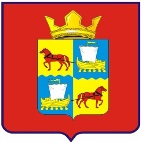 АДМИНИСТРАЦИЯмуниципального образованияПереволоцкий поссоветПереволоцкого районаОренбургской области           ПОСТАНОВЛЕНИЕ  от      30.05.2022  №  120 -пп. ПереволоцкийО проведении публичных  слуша- ний по рассмотрению докумен-тации  по планировке    территории (проект планировки территории и проект межевания территории)  объекта АО «Оренбургнефть»:  8042П «Обустройство скважины № 85 Мамалаевского месторождения Радовского участка недр (Изменение № 1 к проекту 6677П)»